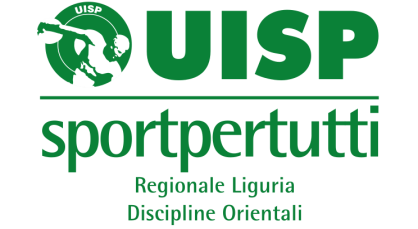 								              A tutte le Società SportiveA tutte le AssociazioniIl Comitato Regionale dell’UISP DISCIPLINE ORIENTALI promuove e il Territoriale di GENOVA dell’UISO DISCIPLINE ORIENTAL  organizzaOGGETTO: 21° GALA' delle DISCIPLINE ORIENTALI UISP.	L’UISP Discipline Orientali confortata dal successo degli scorsi anni organizza il 21° GALA’ DELLE DISCIPLINE ORIENTALILa manifestazione si svolgerà nei giorni 19-20 Maggio 2018, nella Piazza delle Feste del Porto Antico.         Il programma è il seguente:SABATO 19Sera:            Ore  20.00  Piazza delle feste Galà *Ore 20.10: Inizio GALA’*Ore 20,15: Dimostrazione di TAI CHI*Ore 20.30: Dimostrazione di KUNG FU*Ore 20.45: Dimostrazione di AIKIDO*Ore 21.00: Dimostrazione di JU JUTSU*Ore 21.15: Altre Discipline  *Ore 21.45: Dimostrazione di JUDODOMENICA 20 Mattino:	Ore  08.30  Piazza delle feste Attività Giovanile JUDO         Certi che insieme contribuiremo al successo della manifestazione vi aspettiamo al Porto Antico.